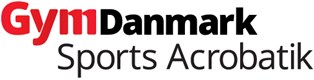 Retningslinjer 2018-2019At blive udtaget til GymDanmarks Sports Acrobatik TalentLandshold er en stor anerkendelse af dine kompetencer som acrobat, dine gymnastiske færdigheder samt dine evner til at befærde dig socialt indenfor gymnastikken.Den dag du får muligheden for at blive en del af holdet skal du nøje overveje om du vil afsætte den nødvendige tid til træningssamlinger, evt. opvisninger, rejser til konkurrencer i udlandet, samt afsætte den nødvendige økonomi til dette. Det er vigtigt, at du er afklaret med den nødvendige økonomi og tid, og dette i samarbejde med dine forældre og din træner.Når vi har en dags træning vil det koste 200,- kr. pr gymnast, her vil der være frugt til pausene.Når vi har weekend træning, vil det koste 500,- kr. pr. gymnast, her vil der være aftensmad, overnatning, morgenmad, samt frugt til pauserne.Hvis vi vælger at få en fællesdragt vil der også blive udgifter til dette, samt GymDanmark T-shirt.Der vil fra trænerteamet blive sat en dato for hvornår vi forventer at Jeres rutiner er klar.Datoerne for kommende sæson kan ses på Gymtranet.dk.UdtagelsenAcrobaterne udtages som et par eller en trio. De udtages på baggrund af deres personlige færdigheder samt parrets eller trioens niveau og deres mulighed for videreudvikling.Ved udtagelsen vil der være trænere fra hele landet, som er med til at komme med deres vurdering af acrobaterne.Har man været udtaget en gang, er man ikke automatisk udtaget næste gang.Deltagelse ved træningerDet forventes, at som udtaget acrobat, så deltager man i alle de træninger der bliver planlagt. Skulle det ske, at man ikke kan deltage, skal der gives besked 14 dage før træningen. Ved evt. sygdom, gives der ligeledes besked til trænerteamet.Tilmelding og betaling til træningssamlingerne er kun via GymDanmarks hjemmeside.Der skal forventes ca. 6 træninger pr. sæson, og ud af dem vil ca. 3 være over en weekend med overnatning.Foreningstræner deltager ikke i træningerne, kun de obligatoriske som er nævnt senere.Deltagelse ved konkurrencer i udlandetDer vil blive arrangeret deltagelse ved konkurrencer i udlandet. Ved disse konkurrencer deltager vi som et hold fra GymDanmark, ikke som et foreningshold. Der kan indbydes trænere eller evt. forældre som hjælpere til turen. Andre trænere/forældre, der har lyst til at overvære holdets deltagelse ved konkurrencen, skal selv sørge for rejsen og deltager ikke som en del af holdets tur.Krav til foreningstrænerneHar du som forening acrobater med på holdet, er det et krav at der mindst deltager en træner fra foreningen på vores kurser som afholdes 2 gange i løbet af sæsonen. Det forventes også, at I som træner holder jer opdateret i FB gruppen, hvor I kan følge jeres acrobaters udvikling og hvilke opgaver vi anbefaler de arbejder med frem mod næste træningssamling.SponsorerHver acrobat har sin egen GymDanmark T-shirt. Således, at her er det tilladt, at få påtrykt reklamer og har derved mulighed for et modtage evt. sponsorater. Så det giver mulighed for hver enkelt acrobat, at finde sine egne sponsorer, som kan hjælpe med at dække udgifterne for deltagelsen.Til gengæld må der på træningsdragten kun være et logo fra GymDanmark.Hvad kan I forvente fra osI kan forvente et trænerteam som vil gøre alt for, at jeres deltagelse på holdet, bliver fyldt med ny læring, nye venskaber på kryds af foreningerne, at I får indsigt i, at når man arbejder sammen, øger det muligheden for at blive endnu bedre.Fra hver samling vil I modtage en lille video med det som vi gerne vil have at I skal arbejde med til næste gang vi ses. Der vil blive oprettet en fangruppe på FB og instagram, således at andre foreninger kan følge med i hvad vi foretager os på holdet.Ved hver weekend samling, bliver der afsat tid til hver gruppe for individuel samtale, hvor I kan sige alt det I har på hjertet.Til sidst, men vigtigtDet forventes, at du som acrobat, som forældre og som træner, har gennemlæst retningslinjerne og at I er indforstået i alle ovenstående punkterne i retningslinjerne.Med Acro hilsenTrænerteamet for Sports AcrobatikAcrobatForældreForeningstræner